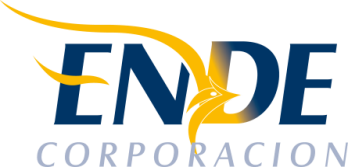 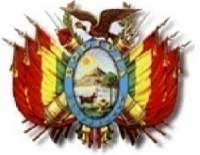         ESTADO PLURINACIONAL DE BOLIVIAEMPRESA NACIONAL DE ELECTRICIDAD - ENDEINVITACION A PRESENTAR EXPRESIONES DE INTERES La Empresa Nacional de Electricidad - ENDE, invita públicamente a empresas consultoras  legalmente establecidas a presentar expresiones de interés  del  siguiente requerimiento:“ COMPRA DE LLANTAS VEHICULOS ADMINISTRACION REGIONA COBIJA”CONTRATACION DIRECTA CON PROCESO PREVIO: CDCPP-ENDE-2018- 134	Encargado de atender consultas vía correo electrónico:              Ing: Fredy Ovando Maldonado         e-mail: fredy.obando@ende.boORGANISMO FINANCIADOR: RECURSOS PROPIOSDOCUMENTO BASE DE CONTRATACION: Los interesados podrán solicitar y obtener información sobre el presente requerimiento, a partir del día Lunes 29 de Octubre del año en curso.En la dirección y correo electrónico abajo descritos: 	Empresa Nacional de Electricidad	Calle Colombia Nº O- 655		  Cochabamba, Bolivia		  Horario de atención Lunes a Viernes 8:30 a 12:30 y de 14:30 a 18:30		  Teléfono: (591 4) 4520317 – (591 4) 4520321		  Fax: (591 4) 4520318	Página Web: http://www.ende.bo/expresiones-de-interes/vigentes/	Encargado de  entregar expresiones de interés:	Lic. Marcelo Grandillert Antezana, e-mail Marcelo.grandillert@ende.bo PRESENTACIÓN DE EXPRESIONES DE INTERES: Deberán presentarse en las oficinas de ENDE - CORPORACION, ubicadas en la, calle Colombia Nº 655 zona central, de acuerdo al cronograma establecido en el proceso, en horas de oficina. Cochabamba,  Octubre  2018